CLIMATE JOBS NEW YORK IS HIRING 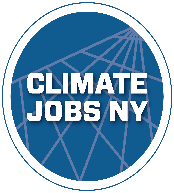 BILINGUAL COMMUNICATIONS DIRECTORClimate Jobs NY is a coalition of labor unions united to advance a pro-worker, pro-climate agenda for New York.Climate Jobs NY seeks a bilingual (English & Spanish speaking) Communications Director. The Communications Director will lead campaign communications work for the coalition’s various campaigns, including efforts to win carbon-free and healthy public schools, union-built, maintained and manufactured offshore wind energy, and pro-worker and pro-climate policies that help tackle the dual crises of climate breakdown and inequality. Working closely with the coalition’s staff and union affiliates, the Communications Director will develop and execute strategic communications plans, lead press outreach and media cultivation, identify rapid response opportunities, develop a digital organizing and communications strategy, and work with union affiliates to lead spokesperson and storytelling trainings that position union members in New York as climate jobs leaders. The ideal candidate is skillful at developing communications and narrative strategy for labor unions or social justice organizations; well-versed in press strategy with a proven track record of pitching reporters; has experience with web design and social media and is deeply committed to racial, social, and economic justice. Key Responsibilities IncludeStrategic Communication Planning: Develop a comprehensive communications strategy to support ongoing campaign and advocacy work across the state.Campaign Leadership: Provide ongoing campaign support by securing news coverage, drafting talking points, press releases, digital content, advisories, fact sheets, rapid response materials, manage and maintain websites and social media accounts and provide press and communications training and workshops to union members and other allies. Work with campaigners to develop digital organizing and mobilization strategies. Prioritizing Worker Voice: The Communications Director will develop innovative ways to lift up the voices of union members and workers in all of our public communications.Press work: Obtain earned media coverage, produce paid media content, build relationships with reporters and editorsWeb and Social media work: Maintain organizational websites and campaign microsites, create content for social media platformsOther duties and responsibilities as needed.QualificationsThree to five years of strategic communications experience in a labor, climate, or community advocacy setting;A commitment to the labor movement, environmental justice, racial and gender equityAbility to work with people of diverse backgrounds and in multi-cultural environmentsProven ability to build relationships with reporters and history of successful rollouts and securing positive news coverage;A track record of success in building digital audiences and maintaining websitesStrong writing skills in English and Spanish, with an interest in learning about a wide range of issues and the ability to convey and translate complex information for a variety of audiences;A working to advanced knowledge of prominent digital platforms including Action Network, and digital graphic design;An ability to work independently and juggle multiple priorities;Excellent communication skills: verbal and listening, writing, outgoing presentation, and the passion and presence to be a dynamic leader and connect with diverse audiences;Flexibility and potential to excel in a fast-paced and politically sensitive environment, and to respond quickly to changing circumstances (internally and externally);Ability to work long and sometimes irregular hours.This is a full-time position that may require travel throughout New York. The salary range for this position is $75,000 - $90,000 per year. CJNY provides an excellent benefits package.To apply: Interested candidates should submit a cover letter and resume to info@climatejobsny.org with “Climate Jobs NY Communications Director” in the subject line.Climate Jobs NY is committed to equal opportunity, and to considering applicants of all ages, races, gender identities, sexual orientations, national origins, ethnicities, religions, and veteran or disability statuses. We encourage people from diverse backgrounds and experiences with a commitment to building collective union power and working for a better New York to apply.